Order of Worship 
Introit: “You Are My Hiding Place. . .” -	Saxthorpe ChoristersCall to Worship:		– 	Rev’d Dr. Wayneford McFarlaneL:	Today, the first Sunday in September, is the official start of the 2020-2021 year for the Methodist Church in the Caribbean and the Americas.  It is called Connexional Lord’s Day as a reminder to our members that we are not an isolated unit within the Jamaica District. We are connected to and work in close association with seven other district conferences, namely Bahamas/Turks & Caicos Islands, Belize/ Honduras, Guyana, Haiti, Leeward Islands, Panama/Costa Rica and South Caribbean.  At the start of this new church year, we consider ourselves Renewed For Service. This truth is well expressed in the words of a hymn composed by the first President of the MCCA Conference, the Rev’d Dr. Hugh B. Sherlock, who incidentally wrote the words of the Jamaica National Anthem. Hymn “Lord Your Church on Earth is Seeking. . .” [# 456 Verse 1 & 3 VIP]
Prayer of Adoration	– Rev’d Dr. Wayneford McFarlaneL:	Almighty God, we praise You for being the omnipotent, omniscient, and omnipresent One who knows us inside out. We feel honoured that You made us in Your own image and chose us to partner with You in the ongoing work of creation. We bow in admiration of the confidence that You placed in us as followers of Your Son, Jesus Christ. We feel humbled that great works of love can come about through us once we allow the Holy Spirit to direct our lives. To You, Father, Son and Spirit we dedicate this time of worship. Amen.Prayer of Confession L:	Merciful God, we acknowledge with shame that we have fallen short of your expectations. We have not always loved You or our neighbours; we have been preoccupied with our own concerns and disregarded the needs of others; we have delighted in hatred and enmity, although we know these to be contrary to Your laws.  In penitence, we seek forgiveness of the sins which, in silence, we confess to You. (Individual Silent Confession)ALL:  (Sing: “Lord Prepare Me to Be a Sanctuary”)Lord prepare me, to be a sanctuaryPure and holy, tried and true;With thanksgiving, I’ll be a living, Sanctuary for you. Assurance of PardonL:	Lord, You have heard the sins which we Your servants have confessed. Because of Your faithfulness and mercy we are assured that You have forgiven us, for which we are truly thankful. Amen.Prayer of Thanksgiving ALL:	God of all blessings, source of all life, giver of all grace: We thank you for Your forgiveness. We thank You for having taken us through another Connexional Year, one which was unique particularly because of the deadly corona virus. We praise You for sustaining us with food, family, friends, faithful ministers, stewards, and servants who work within Your Church for the common good.  We thank you for ongoing opportunities to work for justice, peace and love; to feed the hungry and clothe the naked; to support the weak; to care for the environment; to embrace those who experience discrimination. We thank you that by your grace we are being renewed for service, through Jesus Christ our Lord. Amen.Praise Time:   – ‘FullJoy’ (Members of the Saxthorpe Praise Team)Warrior MedleyHymn “One More Step Along the World I Go” [# 457 Verses 1, 2 & 5 VIP]Ministry of The Word Collect: 		– Rev’d Dr. Wayneford McFarlaneL: 	God of glory, the end of our searching, help us to lay aside all that prevents us from seeking your kingdom, and to give all that we have to gain the pearl beyond all price, through our Saviour Jesus Christ.  Amen.Old Testament:   Exodus 12:3, 6, 8, 12–14 – Sis. Yvonne Patterson Responsive Reading:   Psalm 149 [VIP 657]  			Led by	 – Rev’d Dr. Wayneford McFarlaneL:	1 Praise the Lord!
Sing to the Lord a new song,
    his praise in the assembly of the faithful.  R:	2 Let Israel be glad in its Maker;
    let the children of Zion rejoice in their King. L:	3 Let them praise his name with dancing,
    making melody to him with tambourine and lyre.  R:	4 For the Lord takes pleasure in his people;
    he adorns the humble with victory.  L:	5 Let the faithful exult in glory;
    let them sing for joy on their couches.  R:	6 Let the high praises of God be in their throats
    and two-edged swords in their hands, L:	7 to execute vengeance on the nations
    and punishment on the peoples, R:	8 to bind their kings with fetters
    and their nobles with chains of iron,  L:	9 to execute on them the judgment decreed.
    This is glory for all his faithful ones.
Praise the Lord!  Gloria PatriEpistle: Romans 13: 8 – 14		– Sis. Lucette Cargill Gospel: St. Matthew 18: 15 – 20   	– Rev’d Dr. George Mulrain Sermon: 	– Bishop the Rev’d Christine Gooden Benguche  Nicene’ Creed [PAGE 72 MPB]    			-  Led by – Rev’d Dr. Wayneford McFarlaneWe Believe In One God, the Father Almighty, Creator of heaven and earth, and of all that is, seen and unseen.We believe in one Lord Jesus Christ, the only Son of God, eternally begotten of the Father, God from God, Light from Light, True God from True God, Begotten, not made, of one Being with the Father. Through Him all things were made.  For us human beings, and for our salvation, he came down from heaven.  By the power of the Holy Spirit he became incarnate from the virgin Mary and became a human being. For our sake he was crucified under Pontius Pilate; He suffered death and was buried.  On the third day He rose again in accordance with the Scriptures.  He ascended into heaven and is seated at the right hand of the Father.  He will come again in glory to judge the living and the dead and his Kingdom will have no end.We believe in the Holy Spirit, the Lord, the Giver of Life who proceeds from the Father and who, with the Father and the Son, is worshipped and glorified. He has spoken through the prophets.  We believe in the one holy, catholic and apostolic Church.  We acknowledge one baptism for the forgiveness of sins. We look for the resurrection of the dead, And the life of the world to come.      Amen.  Prayers of Intercession: 	–  L: 	The Lord be with you  R:	And also with you.  L:	Let us pray for our country:  Eternal God bless our land and all its occupants. We are beset by many social, moral, political, and economic challenges. Grant true wisdom, guidance, and inspiration to all those who have been elected to serve, whether as Prime Minister, or Leader of the Opposition or Member of Parliament. May all in national and local government represent the people with humility. Whatever our political affiliation, help us dear God to work together to rid Jamaica of crime and violence; to preserve the environment and to engender health and prosperity. God of mercy:  R:	We expect and receive the answer to our prayers  L:	Let us pray for the Church:  Almighty God we pray for the Church of Jesus Christ, especially the MCCA. Strengthen and inspire our Connexional Officers. Give wisdom and encouragement to all our Bishops, Presbyters, Deacons, Local Preachers, Lay Pastors and Leaders as together we encourage others to become your disciples and to be faithful in their duties. Be gracious to all Ministers and their families especially those taking up new appointments at the beginning of this Connexional Year. Thanks for those who have laboured amongst us and are now serving in other mission fields or have retired from the active work.  God of mercy:  R: 	We expect and receive the answer to our prayers.The Lord’s Prayer  Announcements & Offertory The Sacrament of The Lord’s Supper  
Communion Liturgy [Pg. 96 MPB] Communion Hymn - “Let us Break Bread Together…” [# 434a VIP]  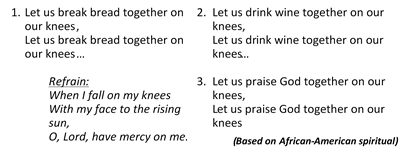 MCCA Celebration Hymn “God Is Faithful . .”  MCCA Celebration Hymn “God Is Faithful . . .”  Benediction		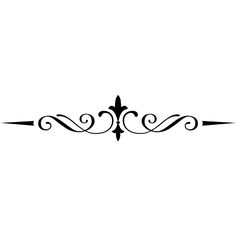 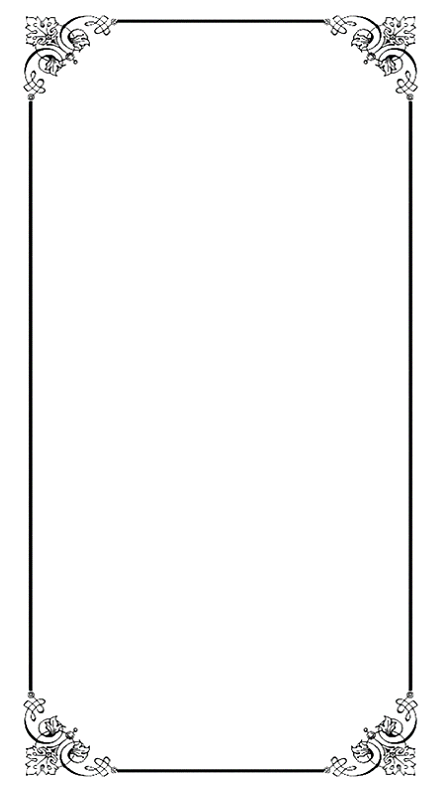    The Methodist Church in the Caribbean 
and the Americas (MCCA)Jamaica DistrictDistrict Theme:
Spreading scriptural holiness to reform the nation…
beginning with meMETHODIST VOICES IN WORD AND SONGTELEVISION MINISTRY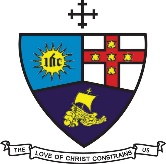 CONNEXIONAL LORD’S DAY14th Lord’s Day After Pentecost Sunday, September 6, 2020SERVICE OF WORD AND SACRAMENTParticipating Clergy:Preacher:   	Rev’d Christine Gooden- Benguche                    Liturgist:	Rev’d Dr. Wayneford McFarlane   	Rev’d Dr. George MulrainOrganist:	Bro. Audley DavidsonChoristers:	Sis. Yvonne Brown
Sis. Lucette CargillSis. Valerie HindsSis. Marie Miller
Sis. Yvonne PattersonBro. Nigel HayePraise Team:	Sis. Winsome Exell
Sis. Judy-Marie Campbell
Sis. Michelle GoldsonDistrict Bishop:  Rev’d Christine Gooden- BengucheDistrict Secretary:  Rev’d Dr. Wayneford McFarlaneA warm welcome to all worshippers!